In the court of _______ county, state of __________Petition no. ____Case registry no, ___Date _______Between_______________ (Mention the name of wife) of __________, ________ (mention address).And _______________ (mention the name of husband) of _______, ________ (mention address).Affidavit of ConsentThe facts of the case are as follows:Marriage between the plaintiff and defendant has broken down beyond repair. All efforts at reconciliation have failed. A petition for divorce has been filed between both the parties on ______ (mention date).I, the ______ (plaintiff/ defendant) consent to agree upon the final judgement of this court. I make this declaration in full awareness that a loss of rights regarding alimony, legal fees etc might occur if I do not raise these issues before the divorce is final.I certify under oath that all the facts mentioned above are to the best of my knowledge. I take full responsibility for legal action in case any of the said facts turn out to be incorrect.____________(Affix name and signature)Date: ________Consented Divorce Affidavit Samples: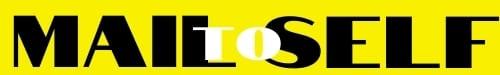 